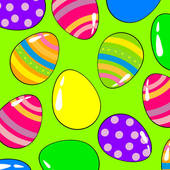 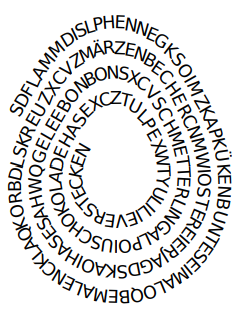 Finde in der Spirale 16 Wörter, die mit Ostern zu tun haben und vervollständige die Liste .................................................................................................................................................................................................................................................................................................................................................................................................................................................................................................................................................................................................................................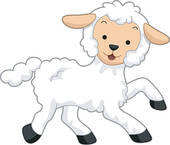 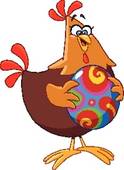 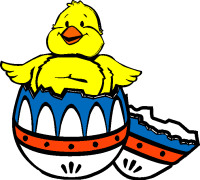 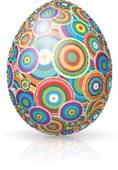 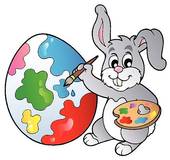 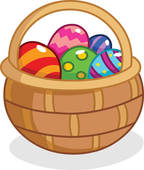 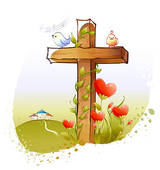 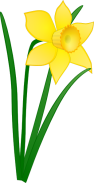 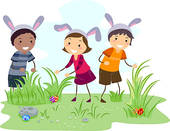 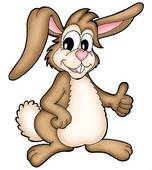 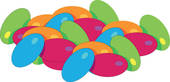 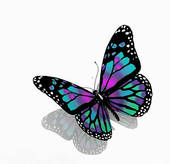 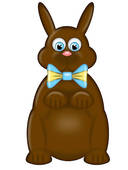 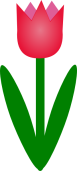 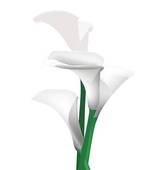 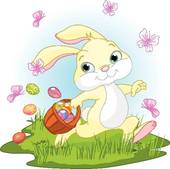 